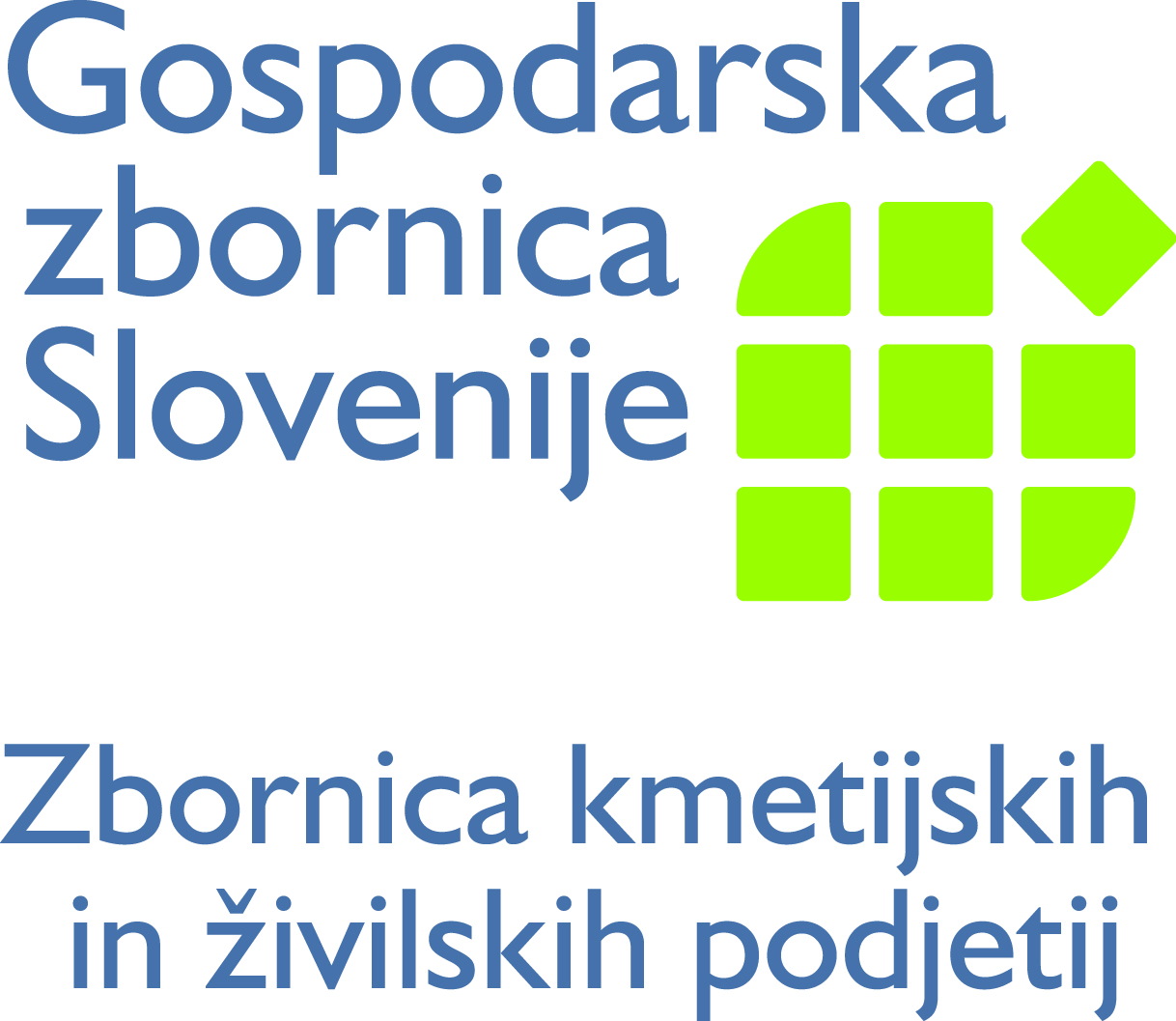 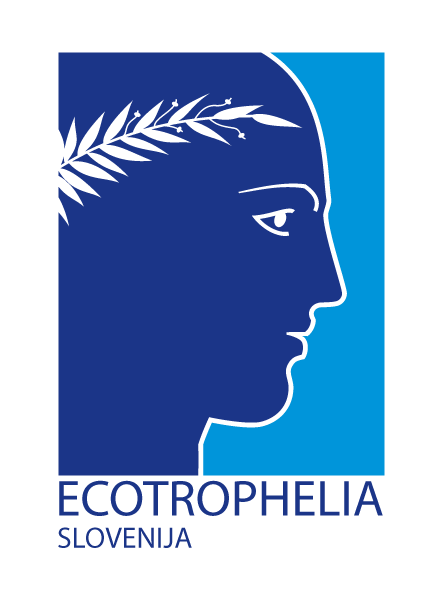 IZJAVA (Obrazec 3)Naziv izdelka: ______________________________________________________ Študentska ekipa, ki se bo udeležila nacionalnega tekmovanja EcoTrophelia Slovenija 2015. Zmagovalci prejmejo nagrado preko študentske napotnice.Sodelujoči študenti ekipe (ime in priimek):1._____________________________________2._____________________________________3._____________________________________4._____________________________________5._____________________________________Delitev nagrade v odstotkih (npr. 10%, 25%, 50% in 100%):(ime priimek in odstotek vloženega dela):1._____________________________________2._____________________________________3._____________________________________4._____________________________________5._____________________________________Študenti potrjujemo razdelitev nagrade in nakazila preko študentske napotnice, kot je razvidno iz seznama o odstotkih vloženega dela.Ime, priimek	_____________________________________	(tiskano)            	_____________________________________	(lastnoročni podpis)Ime, priimek 	_____________________________________	(tiskano)            	_____________________________________	(lastnoročni podpis)Ime, priimek	_____________________________________	(tiskano)            	_____________________________________	(lastnoročni podpis)Ime, priimek	_____________________________________	(tiskano)           	_____________________________________	(lastnoročni podpis)Ime, priimek	_____________________________________	(tiskano)                 _____________________________________	(lastnoročni podpis)Kraj in datum: ________________________Podpisana izjava je pogoj za izplačilo nagrade študentski ekipi.